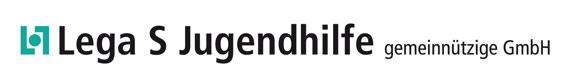 Anne – Frank – Schule macht FerienOsterferien 2022Träger:	Lega S Jugendhilfe gGmbH (www.lega-s.de)			Bereich Ferienbetreuung			Geschäftsführung Thomas Solbrig			Teamleitung Maria TiemannWir bieten eine verlässliche und attraktive Ferienbetreuung inklusive Mittagessen und Getränke durch professionelle Fachkräfte.Montag, 04.04.22 – Freitag, 08.04.22	8 – 16 UhrBeitrag 50,00 € zzgl. Verpflegung 20 € 	(70,00 €)Einzelnes:die Betreuung erfolgt in der Regel durch pädagogische Mitarbeiter der Schule, die dazu in der Lega S Jugendhilfe eingestellt werdendie Betreuung erfolgt in den Räumlichkeiten der Schule, Ausflüge werden durchgeführtGeschwisterkinder können nicht mit aufgenommen werdendie Beförderung ist von den Eltern selbst durchzuführenOS-Pass-Inhaber werden vom Beitrag befreit, das Mittagessen wird hälftig bezahltMindestteilnehmerzahl: 6 Jungen und MädchenMaximale Teilnehmerzahl: 20 Jungen und Mädchen.Wir freuen uns, den Kindern ein buntes Ferienprogramm mit verschiedenen kreativen, kulturellen und erlebnisorientierten Verfahren anzubieten. Alle Kinder haben das Recht, sich wohl zu fühlen und eigene Ideen zum Tagesverlauf mit einzubringen.Weil wir viel unterwegs sein werden, ist es nicht möglich, dass die Eltern ihre Kinder früher abholen oder später bringen können.Melden Sie bitte die Kinder bei Krankheit bei Frau Tiemann (mobil 0160- 6778560 oder email: ferienafs@lega-s.de) ab. Auch in anderen Fragen steht Ihnen Frau Tiemann über diese Kontaktdaten während der Ferienbetreuung gerne zur Verfügung.Bitte schicken (Lega S Jugendhilfe gGmbH; Postfach 6024; 49093 Osnabrück) bzw. mailen (ferienafs@lega-s.de) Sie uns das beiliegende Formular zur Anmeldung ausgefüllt und unterschrieben bis zum 25.02.22 zurück.Sie erhalten von uns zeitnah eine Eingangsbestätigung bzw. die schriftliche Platzvergabe. Bei noch offenen Fragen sprechen Sie gerne Herrn Solbrig an: 0541-4043312 oder solbrig@lega-s.de.Anmeldeformular Osterferien 2022 (AFS)Zeitraum: 		_04.04. bis 08.04.22_____________________________Nachname (Elternteil):		 Vorname: ___________________Nachname (Kind):		 Vorname: ___________________Geburtstag:	___________________________________________________________Straße/ Hausnummer: 	___________________________________________________________PLZ: _________ Ort: 	___________________________________________________________E-Mail-Adresse: 	___________________________________________________________Art der Behinderung:	___________________________________________________________Pflegebedarf/Medikamente:	___________________________________________________________Besonderheiten beim Essen:	___________________________________________________________Schwerbehindertenausweis:	nein:________ ja:________ mit B? _____Zoojahreskarte:	Haben Sie eine Zoojahreskarte? ja: _____ nein: _____Telefon sowie Notfalltelefon: 	___________________________________________________________Sie erklären sich mit folgendem einverstanden:Kinder und Betreuer halten sich auf dem Schulgelände auf und unternehmen Ausflüge in der Region Osnabrück. Wir sind indoor und outdoor unterwegs. Wir benutzen öffentliche Verkehrsmittel.Die Erzieher der Ferienangebote dürfen einfachste Erste Hilfe Maßnahmen für Ihr Kind leisten.Wir halten uns an innerhalb der Schule die Regeln der Anne-Frank Schule.Die Plätze werden nach Eingangsdatum vergeben!Falls Sie OS – Pass Inhaberin sind: Bitte kopieren und der Anmeldung beilegen!Die Bezahlung erfolgt durch Einzug von Ihrem Konto.SEPA Lastschriftmandat:Ich ermächtige die Lega S Jugendhilfe gGmbH, Zahlungen von meinem Konto mittels Lastschrift einzuziehen. Zugleich weise ich mein Kreditinstitut an, die von der Lega S Jugendhilfe gGmbH auf mein Konto gezogenen Lastschriften einzulösen. Hinweis: Ich kann innerhalb von acht Wochen, beginnend mit dem Belastungsdatum, die Erstattung des belasteten Betrages verlangen. Es gelten dabei die mit meinem Kreditinstitut vereinbarten Bedingungen.Kontoinhaber ____________________________________________________________IBAN ______________________________________________BIC__________________Kreditinstitut _____________________________________________________________Gläubiger – ID:: DE96ZZZ00000397396. Die Mandatsreferenznummer wird Ihnen mit der Rechnung mitgeteilt. Mit Ihrer Unterschrift erklären Sie sich mit den zuvor aufgeführten Betreuungsbedingungen einverstanden._____________________________________________________________Unterschrift Erziehungsberechtigte